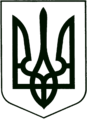 УКРАЇНА
    МОГИЛІВ - ПОДІЛЬСЬКА МІСЬКА РАДА 
   ВІННИЦЬКОЇ ОБЛАСТІВИКОНАВЧИЙ КОМІТЕТ  РІШЕННЯ№182Від 24.06.2021р.                                                       м. Могилів – ПодільськийПро оздоровлення дітей пільгових категорій у 2021 році             Керуючись ст.32 Закону України «Про місцеве самоврядування в Україні», на виконання Закону України від 4 вересня 2008 року №375 -VІ «Про оздоровлення та відпочинок дітей», рішення 4 сесії міської ради 8 скликання від 18.02.2021р. №94 «Про затвердження цільової соціальної програми оздоровлення, відпочинку дітей, розвитку мережі дитячих закладів оздоровлення та відпочинку на період 2021 - 2025 роки», враховуючи рішення виконавчого комітету міської ради від 27.05.2021 року №141 «Про організацію відпочинку та оздоровлення дітей та молоді влітку 2021 року»,-                        виконком міської ради ВИРІШИВ:		1. Оздоровити дітей пільгових категорій у позаміському закладі оздоровлення та відпочинку «Аист» Товариства з обмеженою відповідальністю «Пансіонат з лікуванням «АІФА».2. Начальнику служби у справах дітей, сім’ї та молоді міської ради                 Суваловій Л.А. забезпечити координацію щодо відбору та направлення дітей пільгових категорій: - діти - сироти, діти, позбавлені батьківського піклування; - діти осіб, визнаних учасниками бойових дій відповідно до пункту 19  частини першої статті 6 Закону України «Про статус ветеранів війни,     гарантії їх соціального захисту»;- діти, один із батьків яких загинув (пропав безвісти) у районі проведення    антитерористичних операцій, здійснення заходів із забезпечення   національної безпеки і оборони, відсічі і стримування збройної агресії   Російської Федерації у Донецькій та Луганській областях, бойових дій чи   збройних конфліктів або помер внаслідок поранення, контузії чи каліцтва,   одержаних у районі проведення антитерористичних операцій, здійснення   заходів із забезпечення національної безпеки і оборони, відсічі і   стримування збройної агресії Російської Федерації у Донецькій та     Луганській областях, бойових дій чи збройних конфліктів, а також      внаслідок захворювання, одержаного у період участі в антитерористичній     операції, у здійсненні заходів із забезпечення національної безпеки і   оборони, відсічі і стримування збройної агресії Російської Федерації у   Донецькій та Луганській областях;- діти, один із батьків яких загинув під час масових акцій громадянського     протесту або помер внаслідок поранення, контузії чи каліцтва, одержаних   під час масових акцій громадянського протесту;- діти, зареєстровані як внутрішньо переміщені особи; - діти, які проживають у населених пунктах, розташованих на лінії     зіткнення; - рідні діти батьків-вихователів або прийомних батьків, які проживають в   одному дитячому будинку сімейного типу або в одній прийомній сім’ї; - діти, взяті на облік службами у справах дітей як такі, що перебувають у   складних життєвих обставинах; - діти з інвалідністю; - діти, які постраждали внаслідок Чорнобильської катастрофи; - діти, які постраждали внаслідок стихійного лиха, техногенних аварій,   катастроф;- діти з багатодітних сімей;- діти з малозабезпечених сімей; - діти, батьки яких загинули від нещасного випадку на виробництві або під    час виконання службових обов’язків, у тому числі діти журналістів, які   загинули під час виконання службових обов’язків;- діти, одному з батьків яких встановлено інвалідність I або II групи; - діти, які перебувають на диспансерному обліку; - талановиті та обдаровані діти - переможці міжнародних, всеукраїнських,   обласних, міських, районних олімпіад, конкурсів, фестивалів, змагань,   спартакіад, відмінники навчання, лідери дитячих громадських    організацій; - діти - учасники дитячих творчих колективів та спортивних команд до   позаміського закладу оздоровлення та відпочинку «Аист» Товариства  з   обмеженою відповідальністю «Пансіонат з лікуванням «АІФА». 3. Контроль за виконанням даного рішення покласти на заступника міського голови з питань діяльності виконавчих органів Слободянюка М.В..       В.о. міського голови,       перший заступник міського голови                                Петро БЕЗМЕЩУК